Comparative Programming Languages
CM20318Russell Bradford2023/241. Scripting LanguagesSedExample: Sed. A very simple scripting language, capable of just one task (“do one thing, but do it well”)String manipulation: sed is a stream editorReads files one line at a time (as a stream) and edits them, one line at a time, according to given rulessed -e ’s/hello/goodbye/’
Substitutes goodbye for occurrences of hello in its input2. Scripting LanguagesSedUses regular expressions for patterns: e.g., hello.*world matches all strings of characters starting with hello and ending with worldWhy not just use a regular editor?Firstly, it doesn’t use a GUI, and so can be automatedSecondly, it can edit files too large to fit into memory all at onceOr streamed data, so you don’t have it in a file3. Scripting LanguagesSedSed is often used as a component in shell scripts: you don’t have to sit down and drive a text editor by handBut it is limited to line-by-line editingMore general is awk, but better is Perl4. Scripting LanguagesPerlPerl was used a lot in Web page creation and manipulation, amongst many other thingsThe basic datatype is the stringThe basic operation is pattern matching in textIt is also procedural, has first class functions, has objects and so onThe syntax is based on the usual C/Java/whatever, but with a few featuresWe’ll have a quick look at some Perl code as an exercise in looking at an unfamiliar language5. Scripting LanguagesPerlopen IN, '<', 'infile';
open OUT, '>outfile';
$count = 0;
while (<IN>) {
  s/world/everybody/ if (/hello/);
  print OUT;
  $count++;
}
close IN;
close OUT;
print "$count lines\n";6. Scripting LanguagesPerlopen: takes strings ’<’ to indicate input and ’>’ to indicate output; then a file nameor joined onto the filenameIN: filestream variables are syntactically different from normal variables$count: scalar (single value) variable names are prefixed by $array variable names are prefixed by @function variable names are prefixed by &$f is separate from @f and &f<>: operator returns a single line of the file each time it is calledand false at end of fileit assigns to the variable $_7. Scripting LanguagesPerl$_ is a default argument and can be left out of many places, e.g., print; is equivalent to print $_;statement if (test); as well as the usual
if (test) { statements; } (and with else)// for pattern matching; in this case it looks to see if the default $_ contains the string hellos///: if the string contains world, replace it by the string everybody (again, using the default $_)$count++; lots of C-like features (as are the  and ; and while, etc.)8. Scripting LanguagesPerlundeclared variables: just using a variable is enough to tell Perl a variable exists; though you can declare them if you wantuntyped variables: a variable can hold numbers and strings and other types; so ++ has first to check if the value is a number before adding 1 (or a string containing a number, which it then converts to a number)flexibility over () around function arguments9. Scripting LanguagesPerlstrings are both single and double quotedsingle quote is unevaluated: ’hello\n’ prints as hello\ndouble quote is interpolated: "hello\n" prints as hello with a newline"The count is $count" sticks the current value of $count into the string at that pointand a lot more10. Scripting LanguagesPerlExercise Read about Perl 6, which was such a large step forward(?) from Perl 5 they changed the name of the language to RakuBut then came Perl 7, which reverted (mostly) back to the old waysExercise Compare
$count = "99"; $count++;
and
$count = "cat"; $count++;11. Scripting LanguagesPerlThere are several very fat books on PerlIts flexibility means it is used in a lot of placesAnd it is easy to write unreadable code in PerlExercise Read about PHP, a language derived from Perl for specifically generating Web pages12. Scripting LanguagesPythonPython is an interesting case as it often isn’t thought of as a scripting language any moreLike many languages, it has grown and adapted over the yearsBut, still, it not terribly well suited for pure computation, e.g., numerics13. Scripting LanguagesPythonBut what about the thousands of people who write Python code to do numerical analysis and machine learning?They are actually using Python as a front end to use library code written in C — very little of the execution time is spent running the Python code wrapperSo they are using Python primarily as a way of controlling C code!That is, as a scripting languageExercise Compare Python features with Perl features14. Scripting LanguagesJavaScriptJavaScript is another case that isn’t usually thought of as a scripting language any moreOriginally intended to be a scripting language to manage Web page content, it is now more likely to be thought of as a special-purpose language to enable dynamic Web contentWeb applications are coded using JavaScript15. Scripting LanguagesJavaScriptStandard warning:Java and JavaScript are very different languagesThe name is unfortunate: their syntax is broadly similar but their semantics are wildly differentThe name was originally chosen as JavaScript was intended to be “reminiscent” of Java, but now it’s just a source of confusionIt can be argued that JavaScript is more like Scheme/Lisp than Java in the way it behavesBut you shouldn’t take this analogy too far16. Scripting LanguagesAsideJava and JavaScript is a good example of a pair of languages that look fairly similar, but behave very differentlyWhile Scheme and JavaScript is a good example of a pair of languages that look very different, but behave alike(ish)(define (inc n) (+ n 1))
function inc(n) return n+1; We need to be aware of both syntax and semantics when thinking about programming languages17. Scripting LanguagesJavaScriptJavaScript is more properly called ECMAScript as the name “JavaScript” is trademarked by OracleThis is a standards document (not a programming language in itself!) with several close-but-not-wholly-compatible implementationsJavaScript: Mozilla, Google Chrome, Safari, etc.JScript: MicrosoftActionScript: AdobeEcma: formerly European Computer Manufacturers Association, now just “Ecma International”, is a standards body18. Scripting LanguagesJavaScriptfunction getdoc()
{
   var input = document.getElementById("num");
   var num = input.value;

   if (parseInt(num) == num && num > 0 && num < 5000) {
     document.location = "http://www.rfc-editor.org/rfc/rfc"
                         + num + ".txt";
   }
   else {
     alert("Not a valid RFC number!");
     input.value = "";
   }
   return false;
}19. Scripting LanguagesJavaScriptfunctions declared by function, no type annotationsvariables declared by var or let, no type annotationsany variable can hold items of any typesyntax reminiscent of Java (and C and so on)20. Scripting LanguagesJavaScriptJavaScript is easy to start learning and use, and is good for prototyping codeThough as you learn more, you discover that it has some frighteningly complex featuresProjects using JavaScript often prescribe a set of allowed features to manage the excess of dynamic behaviourExercise Have a look at asm.js, a subset of JavaScript that limited the worst excesses of JavaScript (now deprecated)21. Scripting LanguagesJavaScriptJavaScript is OO, but in a very different way from other languages, particularly JavaWe shall be talking more about JavaScript when we examine OO in detail, but, for example, JavaScript does not have classes22. Scripting Languages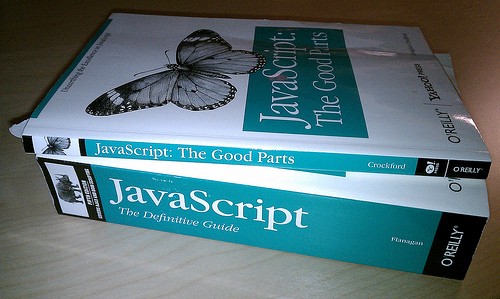 JavaScript books; source: Filip Sufitchi23. Scripting LanguagesAsideIf you don’t like JavaScript, an emerging approach to programming the Web is Web Assembly (WASM), a low level machine-code-like language that can be executed at “near native” speeds in the browserIt is precompiled to a kind of machine-independent assembly code before delivery to the browser and this much faster to parse and then execute than JavaScriptIt can be further compiled down to the destination machine code as fast as you can download it24. Scripting LanguagesAsideInitial experiments with JavaScript to WASM compilers experiments are very promisingBut, importantly, other languages (such as Rust and C++) can compile to WASM, tooLarge C++ programs, such as ray tracers and games, have been successfully compiled to WASM and can now run within a browserExercise This that a good idea?The future of the Web may not be with JavaScript!25. Event Driven LanguagesPurpose: interactive systemsExamples: Visual Basic, Simula, SPICE, Java Swing, Tcl/Tk, Qt, GTK, …NB: most of these are event-driven libraries used by existing languagesNotable features: based on the idea of having code executed as a consequence of something (an event) happening, rather than in some pre-specified order26. Event Driven LanguagesFeetVisual Basic: You do a Google search on how to shoot yourself in the foot. You find seventeen completely different ways to do it, none of which are properly structured. You paste the first example into the IDE and compile. It brushes your teethVisual Basic (2): You’ll really only appear to have shot yourself in the foot, but you’ll have so much fun doing it that you won’t care.27. Event Driven LanguagesPerhaps more used as an approach to programming, rather than a family of languagesLots of general purpose languages can be used in the event driven style, though there are a few languages specifically designed for this, e.g., SimulaWidely used to support GUIs and other interfaces and control systems, e.g., embedded controllersE.g., Facebook’s React library28. Event Driven LanguagesTypically the code contains a main loop that waits for events (key presses, mouse clicks, temperature limits reached, data packets arriving, clock timeouts, etc.) which then chooses which chunk of code (event handler) to run in responsewhile (FAMNextEvent(&fc, &fe)) {
    if (fe.code == FAMExists || fe.code == FAMEndExist)
      continue;
    t = time(NULL);
    tm = localtime(&t);
    strftime(buf, 32, "%H:%M:%S", tm);
    printf("%s %s: %s\n", buf, trim(fe.filename),
                          event[fe.code]);
}29. Event Driven LanguagesThe event driven style is very much like interrupt processingCode has to be written with the understanding that you don’t know in what order the parts of the code will be executedWidely used in interactive applicationsAlso very important in simulation30. SimulationThis is where you simulate some situation, e.g., molecules in a gas, tanks on a battlefield, to discover its propertiesObjects interact by events, e.g., a molecule has hit another, a tank has fired a missileThese events trigger some behaviour, e.g., molecules change direction of travel, tanks explodeWidely used in a huge variety of situationsSo there are lots of simulation specific languages, e.g., Simula, SPICE, and so onsourceWASMmachine codecompilerdeliverycompilerexecuted